Lindisfarne BulletinThe Invercargill Parish of theMethodist Church of New Zealand.Te Hahi Weteriana o Aotearoa.Lindisfarne Methodist Church, Worship and Community CentrePhone    216-0281.e-mail: office@lindisfarne.org.nz.         Website:  www.lindisfarne.org.nz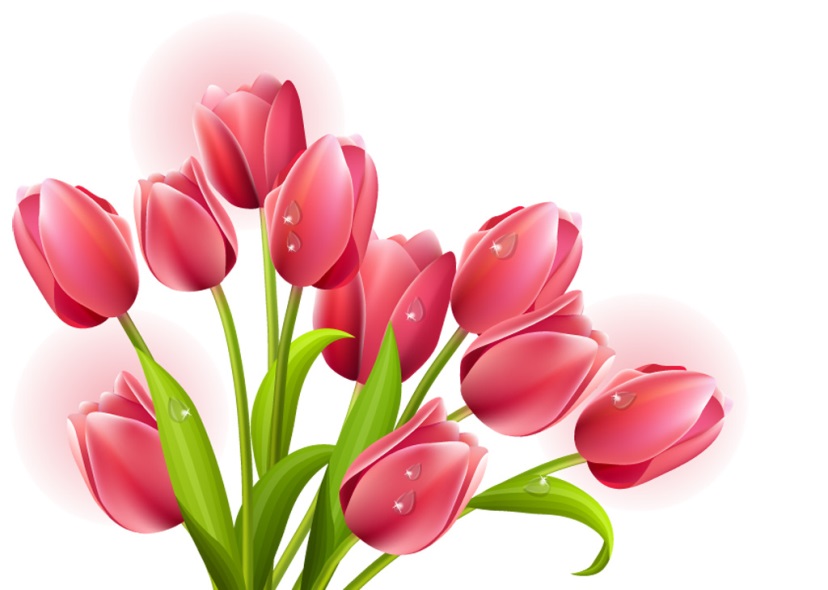 Sunday September 20th 201510.00am:  Lindisfarne Spring Flower Service with Ladies Evening Group.1.00pm:  Tongan Service.A Child's Prayer.	I will travel where you lead; I will help my friends in need.
	Where you send me I will go; with your help I'll learn and grow.	Hold my family in your hands, as we follow your commands.
	And I will keep you close in sight, until I crawl in bed tonight. Amen.                                                                       -- Mary FairchildStudy GroupThere is a series of Study Group meetings taking a look at colours in life and in the Bible, on Tuesday afternoons from 2.00 to 3.30 at Lindisfarne.  22 September     Green.   29 September     Yellow.All welcome.Meals on WheelsVolunteers are still needed for Meals on Wheels! If you can spare an hour or so for this vital and rewarding service please contact our convenor Amanda Hare,Lindisfarne's next week is September 28th to October 2nd.For Your Diary!Monday 28th September  to Friday 2nd October.Meals on Wheels week.Sunday 11th OctoberThe Annual General Meeting will be held after the service..                                                            Rosemary will be glad to receive your reports for the year July 2014 to June 2015.Saturday 31st OctoberAnnual Garage Sale.Sunday 1st November  Be ready for an evening Hymnalong. That’s a hymn sing-along. More details later.March 18-19 2016 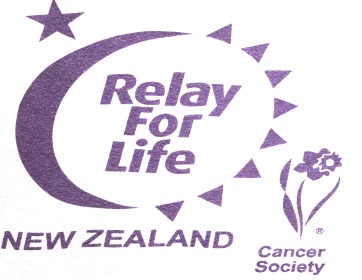 Cancer Society Relay for Life. The Lindisfarne Methodists team is registered. Individual names are not needed yet but everyone can be involved now. The main purpose of the event is to raise money for research and the general work of the Cancer Society. Perhaps you could start your contribution now. One of our team has saved ten cent coins since the last relay two years ago. Maybe you could save your 20 cent coins, or even your 50 cents!__________________________________________________Time to Start Sorting!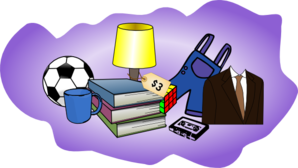  Spring is associated with sorting and tidying up.For many years Lindisfarne has held its Garage Sale, always a very successful event, at this time. This year it will be on Saturday 31st October, so please start sorting out your unwanted items now, to make this year's sale another winner.ROSTER FOR SUNDAY DUTIESCENTRE DUTIESSOME INVERCARGILL PARISH KEY PERSONNELMeals on Wheels Coordinator  Amanda Hare   Lindisfarne Calendar  Lindisfarne Calendar  Lindisfarne CalendarSunday 20thSeptember10.00am1.00pm4.30pmLindisfarne Spring Flower Service with L.E.G.S. Tongan Service.Southland Competitions Society Meeting.Monday 21st 3.30pm7.30pmStory Room.Study Group at Kings' 44 George Street.Tuesday 22nd2.00pm3.30pmStudy Group.Story Room.Thursday 24th10.00am11.30am1.30pm7.00pmCraft Circle.Pastoral Care Team Meeting.Sit and Be Fit.  Wild Things.Sunday 27th September10.00am1.00pm1.00pmLindisfarne Service with Reverend Peter Taylor.Tongan Service.Fijian Service.SUNDAYSeptember 20thSeptember 27thOctober4thOctober11thDOOR ANDWELCOMEKeith and Carol McKenzieHilda FifeMargaret BrassBetty Snell Daphne SalterJoe and Catherine WilsonVAN DRIVERIan FindlaySharon TaylorEddie BremerRon TaylorFLOWERS Nicol MacfarlaneBeverley RobinsonBetty SnellDorothy KingMORNING TEANicol Macfarlane Stephanie FanninHilda FifeCarolyn ClearwaterNoeline and Findlay CollieBryon and Dorothy KingNOTICESBetty SnellCarol McKenzieEddie BremerBetty SnellCRECHE                                  Dorothy KingSchool HolidaysSchool HolidaysSchool HolidaysKIDS KLUBAnnette LittleSchool HolidaysSchool HolidaysSchool HolidaysWEEK OFLAWNSSECURITYSeptember 21st - September 27th Tapani  MakaEddie BremerSeptember 28th - October 4thFindlay CollieTony WestonOctober 5th - October 11thRon TaylorRon TaylorOctober 12th - October 18th Bryon KingBryon KingMinister               Reverend Peter Taylor     216-0281  Minister               Reverend Peter Taylor     216-0281  Minister               Reverend Peter Taylor     216-0281  Minister               Reverend Peter Taylor     216-0281  Minister               Reverend Peter Taylor     216-0281  Minister               Reverend Peter Taylor     216-0281                                              Parish Secretary       Verna Eason                                                  Parish Secretary       Verna Eason                                                  Parish Secretary       Verna Eason                                                  Parish Secretary       Verna Eason                                                  Parish Secretary       Verna Eason                                                  Parish Secretary       Verna Eason      Parish Stewards   Carol McKenzie Betty Snell   Eddie Bremer      Carol McKenzie Betty Snell   Eddie Bremer      Carol McKenzie Betty Snell   Eddie Bremer      Carol McKenzie Betty Snell   Eddie Bremer      Carol McKenzie Betty Snell   Eddie Bremer   Parish Council Chairman    Reverend Peter TaylorParish Council Chairman    Reverend Peter TaylorParish Council Chairman    Reverend Peter TaylorParish Council Chairman    Reverend Peter TaylorParish Council Chairman    Reverend Peter TaylorTreasurer  David Little   Parish Council-Congregational RepresentativesParish Council-Congregational RepresentativesParish Council-Congregational RepresentativesParish Council-Congregational RepresentativesMargaret Brass    Nicol Macfarlane  Mags Kelly           Margaret Brass    Nicol Macfarlane  Mags Kelly           Prayer Chain Co-ordinatorsPrayer Chain Co-ordinatorsPrayer Chain Co-ordinatorsJoan and Murray Farley.  Joan and Murray Farley.  Joan and Murray Farley.  Bulletin EditorsBulletin Editors Peter Lankshear      Margaret Brass         Peter Lankshear      Margaret Brass         Peter Lankshear      Margaret Brass         Peter Lankshear      Margaret Brass                                                Affordables Shop Manager     Carolyn   216-9676                                        Affordables Shop Manager     Carolyn   216-9676                                        Affordables Shop Manager     Carolyn   216-9676                                        Affordables Shop Manager     Carolyn   216-9676                                        Affordables Shop Manager     Carolyn   216-9676                                        Affordables Shop Manager     Carolyn   216-9676